Regeling ProfileringsfondsAanvraagformulier overmacht2023-2024DEEL I 	Aanvraag (in te vullen door de student)Gegevens student:1. Ik heb te maken gehad met de volgende bijzondere omstandigheid: (meerdere antwoorden mogelijk):		ziekte														zwangerschap/bevalling		handicap/chronische ziekte		         				onvoldoende studeerbare opleiding		bijzondere familieomstandigheden    				omstandigheden die een beroep op de 																	hardheidsclausule rechtvaardigendie speelde(n):         						in de volgende periode(n) tijdens het studiejaar 2023-2024: _________ tot ______________		gedurende het gehele studiejaar 2023-2024		gedurende het gehele studiejaar 2023-2024 en voortduurt tot en met heden2. Maand én jaar waarin deze omstandigheid zich voor het eerst voordeed/is ontstaan: (indien de omstandigheid zich vóór het studiejaar 2023-2024 voordeed/is ontstaan deze datum vermelden)Jaar: ………………………………………………………………………Maand: ……………………………………………………………………3. Ik heb deze omstandigheid: 	 niet eerder gemeld bij de studieadviseur/studentendecaan/Disability Support;	 gemeld bij:     	 de studieadviseur, op: ……………………………………………………………….							 de studentendecaan, op: ……………………………………………………………							 Disability Support, op: ……………………………………………………………….4. Invullen indien je bij sub 1. ‘’ziekte’’ of ‘’handicap/chronische ziekte’’ hebt aangevinkt.Ik ontving in studiejaar 2022-2023 Nederlandse studiefinanciering via DUO:		ja, voeg het meest recente ‘DUO-bericht’ toe (zie voorbeeld DUO-bericht hierna)				nee		         		5. Ik heb in het verleden een verzoek tot verlenging van de prestatiebeurs bij DUO ingediend: 	 neen	 ja, op ……………………………………………………………………………………………………………………………..		Is dit verzoek door DUO goedgekeurd? 		 ja		 nee		TOEVOEGENInformatie uitwisselenDe studentendecaan adviseert de directeur van het SSC over deze aanvraag. Daarom is het van belang dat deze over alle benodigde informatie beschikt. De studentendecaan kan hiertoe aanvullende informatie opvragen bij de studieadviseur en/of Disability Support. Met het indienen van deze aanvraag geef je toestemming dat er m.b.t. jouw aanvraag overleg plaatsvindt tussen de studentendecaan en de studieadviseur en/of Disability Support. DEEL II 	Toelichting van de studieadviseur op melding en gemaakte afsprakenStudent (naam) ………………………………………………………………………………………………….heeft de in DEEL I vermelde omstandigheid gemeld op: ………………………………….Deze omstandigheid speelde/speelt gedurende de in DEEL I onder sub 1. genoemde periode: ja neen; toelichting indien anders: …………………………………………………………………………………………………….Zijn er in het studiejaar 2023-2024 afspraken gemaakt in verband met de omstandigheid?	 neen	 ja, betreffende: 		 studieplanning 								 beëindigen/onderbreken van de inschrijving								 overige, nl.: ………………………………………………………Toelichting gemaakte afspraken of besproken onderwerpen: (zoals bijv. tijdelijke onderbreking studie)Paraaf studieadviseur:DEEL III  	Toelichting van de studieadviseur op de studievertraging 
Optie ECTS toegekend1. Door student in Deel II genoemd te behalen studiepunten in het studiejaar 2023-2024 uitgaande van het studieprogramma volgens de OER: …………………………………………………………………………………2. Door deze student behaalde studiepunten in het studiejaar 2023-2024: ………………………………Optie geen ECTS toegekendIndien de studievertraging niet in ECTS kan worden weergegeven, aantal maanden studievertraging: ………………………………… maanden.Toevoegen: overzicht studieplanning studiejaar 2023-2024 en 2024-2025 ter onderbouwing van de omvang studievertraging, bijv. origineel en gewijzigd masterspoor.Causaal verband studievertraging en de bijzondere omstandigheid: van de totale in het studiejaar 2023-2024 opgelopen studievertraging is: 
    ……………………………………………… ECTS 
    ……………………………………………… maanden 
toe te schrijven aan de in deel II genoemde omstandigheid.  de studievertraging in het studiejaar 2023-2024 is naar mijn mening niet toe te schrijven aan de in deel II genoemde omstandigheid. ik kan niet beoordelen of de studievertraging in het studiejaar 2023-2024 is toe te schrijven aan de in deel II genoemde omstandigheid.Toelichting causaal verband tussen studievertraging en de bijzondere omstandigheid:Invullen door het SSC code: PF.datum van ontvangst:Voornaam: Achternaam:Voorletters:	Faculteit:Student ID-nummer: Student ID-nummer: Naam rekeninghouder:IBAN rekeningnummer:Voormeld bankrekeningnummer wordt enkel en alleen gebruikt voor overboeking van financiële ondersteuning vanwege opgelopen studievertraging bij toekenning op grond van de Regeling Profileringsfonds studiejaar 2023-2024. Uitbetaling van de ondersteuning kan alleen geschieden zolang je als voltijdstudent ingeschreven staat.Naam rekeninghouder:IBAN rekeningnummer:Voormeld bankrekeningnummer wordt enkel en alleen gebruikt voor overboeking van financiële ondersteuning vanwege opgelopen studievertraging bij toekenning op grond van de Regeling Profileringsfonds studiejaar 2023-2024. Uitbetaling van de ondersteuning kan alleen geschieden zolang je als voltijdstudent ingeschreven staat.Stuur de volgende documenten mee met je aanvraagformulier:(medische) verklaring(en) en/of bewijs met betrekking tot de aard en duur van de omstandigheid.Bij ziekte of handicap/chronische ziekte: het meest recente ‘DUO-bericht’Dit overzicht vind je in je eigen DUO-account. Inloggen bij ‘’Mijn DUO’’ > tabblad mijn producten > overzicht ‘resterende studiefinanciering’. Let op: maak een screenshot waarop ook je naam (rechtsboven) zichtbaar is. Zie voor het juiste DUO-bericht onderstaand voorbeeld: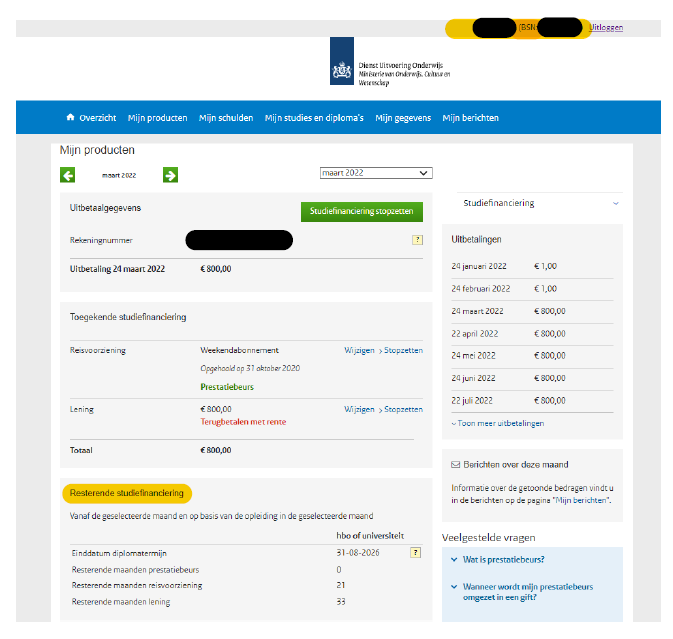 Ik heb dit formulier naar waarheid ingevuld: Naam:Datum:Handtekening studieadviseur: